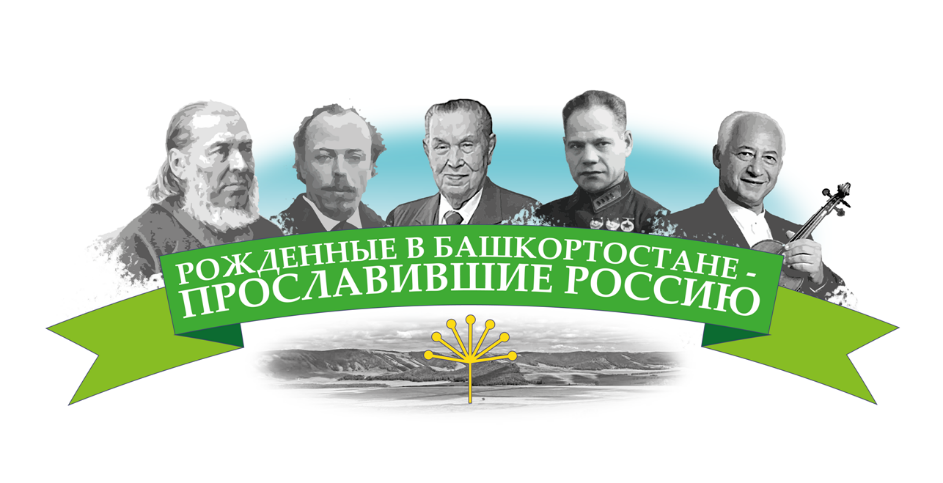 #РожденныевРБ#Акция «Рожденные в Башкортостане-прославившие Россию» посвящена выдающимся личностям–уроженцам, жителям Башкортостана, г. Баймак, деревень и сел Баймакского района, внесшим значительный вклад в экономическую, социальную и культурную сферу. Рожденные в Башкортостане-прославившие Россию!   Журавлёв Дании́л Арсе́нтьевич (25 декабря 1900 — 16 сентября 1974) — советский военачальник, генерал-полковник артиллерии (1944). Один из крупных руководителей советской противовоздушной обороны в годы Великой Отечественной войны.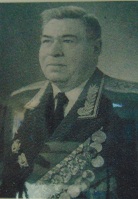 Молодость, гражданская войнаРодился 25 декабря 1900 года в селе Баймакский завод Оренбургской губернии в семье шахтера. После окончания школы работал телефонистом и лаборантом на Баймакском золотомедном заводе.Участник гражданской войны с августа 1918 года, когда добровольно вступил в созданный в Баймаке отряд Красной Гвардии. В его составе участвовал в боях против войск Оренбургского казачьего войска атамана Дутова. После поражения красных войск в этих боях скрывался на занятой белыми территории. В феврале 1919 года вступил в Красную Армию, зачислен красноармейцем в 1-й Интернациональный полк 24-й стрелковой дивизии. В апреле переведён в 217-й стрелковый полк той же дивизии. Воевал на Восточном фронте против войск адмирала А. В. Колчака. В июне—ноябре 1919 года учился на телефонных курсах при 49-й стрелковой дивизии, после их окончания назначен начальником связи и инструктором телефонного дела в 217-м стрелковом полку. С мая 1920 года служил сотрудником по учету комсостава в политотделе 1-й армии Туркестанского фронта. В декабре 1920 года заболел тифом в тяжелой форме, полгода находился в госпитале в Полторацке (ныне Ашхабад). Член РКП(б) с 1920 года.С июня по август 1921 года — заведующий партийным столом политотдела 1-й стрелковой дивизии Туркестанского фронта. В 1922 году окончил Военно-политические курсы РККА в Ташкенте, по окончании назначен в августе 1922 года политруком роты 12-го территориального стрелкового полка, затем служил в нём же военкомом отряда и военкомом батальона. В это время активно участвовал в боевых действиях против басмачества в Средней и Восточной Бухаре. Всего в годы гражданской войны получил одно тяжелое и одно лёгкое ранения, а также контузию.С мая 1925 года служил в Белорусском военном округе политруком батареи 5-го отдельного полевого артиллерийского дивизиона (Бобруйск). Увлёкся артиллерийским делом, обратился к командованию с просьбой направить на учёбу и затем перевести на командную работу в артиллерию. В 1926 году направлен на учёбу в Киевскую объединённую военную школу имени С. С. Каменева, после её расформирования в сентябре 1927 года переведён в Сумскую артиллерийскую школу имени М. В. Фрунзе.С 1928 года служил в 10-м артиллерийском полку Ленинградского военного округа (Вологда): помощник командира и командир батареи, командир дивизиона. В 1931 году окончил разведывательное отделение на Курсах усовершенствования комсостава Ленинградского военного округа (Луга). С 1931 года служил в 1-м корпусном артиллерийском полку 1-го стрелкового корпуса ЛенВО: помощник командира линейного и учебного дивизионов артиллерийской инструментальной разведки. В 1934 году окончил артиллерийские КУОКС РККА. В 1936 году его дивизион был признан лучшим в РККА, за что Д. А. Журавлёв был награждён орденом Красной Звезды. В августе 1936 года назначен командиром учебного дивизиона 2-го Ленинградского артиллерийского училища, а в ноябре 1937 года назначен временно исполняющим должность начальника этого училища. С марта 1938 года — начальник Рязанского артиллерийского училища. В марте 1941 года назначен командиром 1-го корпуса ПВО и одновременно начальником пункта ПВО Москвы (вступил в должность в мае 1941 года). На то время это было самое крупное формирование Войск ПВО, отвечавшее за прикрытие с воздуха Москвы и всего Московского промышленного района от ударов авиации противника.Депутат Верховного Совета РСФСР 1‑го созыва.Великая Отечественная войнаУчастник Великой Отечественной войны с июня 1941 года. Внёс огромный вклад в отражение массированных бомбардировочных налётов на Москву. Ему был оперативно подчинён 6-й истребительный авиационный корпус ПВО. Генерал Журавлёв совместно с командующим Московской зоной ПВО М. С. Громадиным разработал план отражения налётов немецкой авиации и дислокацию частей ПВО. Под его руководством были спешно сформированы и поставлены на боевое дежурство 4 полка зенитной артиллерии, 2 полка зенитных пулемётов, 2 полка зенитных прожекторов, усилены части аэростатов заграждения. При отражении первого массированного авианалёта в ночь на 22 июля 1941 года средствами ПВО Москвы было сбито 22 бомбардировщика противника из 220 участвовавших в налёте, при отражении второго налёта в ночь на 23 июня сбито ещё 15 самолётов из вылетевших около 200. Всего же за июль 1941 — январь 1942 года к Москве прорвалось только 229 из 7146 самолетов врага, но мощная противовоздушная оборона и им не позволила нанести существенный урон. Значительные разрушения или повреждения получили только 22 промышленных предприятия, основная часть немецких самолётов беспорядочно высыпала бомбы на жилые районы (погибло около 2 000 москвичей, повреждено или разрушено 5584 жилых здания, 90 госпиталей, 253 школы и 19 театров и учреждений культуры). Когда в ходе битвы за Москву немецкие войска подошли на близкие подступы к городу, зенитные части оставались на своих рубежах до конца, а затем вступали в бой с немецкими танками и пехотой.И. В. Сталин высоко оценил действия войск ПВО при защите Москвы. Приказом народного комиссара обороны № 241 от 22 июля 1941 года за успешное отражение первого массированного налета на Москву личному составу 1-го корпуса ПВО была объявлена благодарность, 28 октября 1941 года Д.А. Журавлеву было присвоено воинское звание генерал-лейтенанта артиллерии, он также был награждён орденом Красного Знамени.В декабре 1941 года на безе 1-го корпуса ПВО был сформирован Московский корпусной район ПВО, командиром которого был назначен Д. А. Журавлёв. В апреле 1942 года был развернут Московский фронт ПВО во главе с ним же. В июле 1943 года фронт был реорганизован в Особую Московскую армию ПВО. В результате действий советской противовоздушной обороны и под влиянием общей обстановки на фронте, с февраля 1942 года немецкое командование отказалось от массированных налётов на Москву, перейдя к тактике ударов отдельными самолётами, а летом 1943 года бомбовые удары по Москве прекратились (до весны 1944 года изредка в районе Москвы появлялись высотные самолёты-разведчики). С 11 января 1945 года Д. А. Журавлёв — командующий войсками Западного фронта ПВО (2-го формирования). Войска этого фронта обеспечивали противовоздушную оборону городов и важнейших железнодорожных узлов Минск, Рига, Варшава, переправ через реки Висла и Одер. Особенно успешно действовал в ходе подготовки и проведения Берлинской операции, умело организовав взаимодействие соединений фронта с войсковой ПВО. В результате было обеспечено надёжное прикрытие войск и тыловых коммуникаций советских фронтов, сорваны попытки немецкой авиации нарушить снабжение советских войск путём разрушения железнодорожных мостов.Послевоенная службаС декабря 1946 года командовал войсками Западного округа ПВО. С мая 1946 года — первый заместитель командующего Войсками ПВО СССР. С января по ноябрь 1948 года — командующий войсками Северо‑Западного округа ПВО. В 1950 году окончил курсы усовершенствования высшего командного состава при Высшей военной академии им. К. Е. Ворошилова. С июля 1950 года — начальник войск ВНОС (войска воздушного наблюдения, оповещения и связи) — начальник Управления войск ВНОС Главного штаба Войск ПВО страны. С 1951 года — начальник радиотехнических войск и службы воздушного оповещения и связи Войск ПВО СССР. В августе 1954 года уволился в запас по болезни.Жил в Москве. Умер 16 сентября 1974 года в Москве. Похоронен на Новодевичьем кладбище.Автор книги мемуаров «Огневой щит Москвы».Семья: жена, дочь — работник советского посольства в США, сын погиб на фронте.Воинские званиямайор (13.01.1936)полковник (28.02.1938)комбриг (29.10.1939)генерал-майор артиллерии (4.06.1940)генерал-лейтенант артиллерии (28.10.1941)генерал-полковник артиллерии (18.11.1944)НаградыОрден Ленина (21.02.1945)5 орденов Красного Знамени (1938, 1941, 22.08.1944, 3.11.1944, ...)2 Ордена Кутузова 1-й степени (28.01.1943, 17.11.1945)Орден Красной Звезды (1936), медали   Игебаев Абдулхак Хажмухаметович родился 2 июля 1930 года в д. Кусеево, Башкирской АССР в крестьянской семье, умер 27 сентября 2016 г., в г. Уфа. Башкирский советский поэт и прозаик, народный поэт Республики Башкортостан. Лауреат Республиканской премии имени Салавата Юлаева (1991).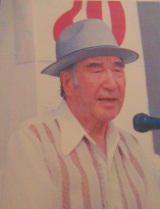 Рано осиротел и воспитывался в детском доме. В 1946 году окончил Темясовское педагогическое училище, в 1950 — Башкирский педагогический институт им. К. А. Тимирязева.В 1950—1969 годах — литературный сотрудник газеты «Совет Башкортостаны» («Башkортостан»), «Кызыл тан», журнала «Агидель».В 1969—1971 годах учился на Высших литературных курсах при Союзе писателей СССР.В 1971—1990 годах — заведующий отделом поэзии журнала «Агидель».Семья. Дочь Фания Игебаева — кандидат философских наук, доцент кафедры философии, социологии и педагогики Башкирского аграрного университета. Читает учебные курсы «Социология», «Политология», «Деловое общение». Автор четырёх коллективных монографий и 160 научных и учебно-методических трудов, а также двух электронных учебных пособий.ТворчествоПервые стихи опубликованы в 1948 году. Автор поэм «Беркут с Ирендыка» (посвящена его земляку, Герою Советского Союза Тафтизану Миннигулову, погибшему в Великую Отечественную войну) (1959), «Клич Матери-Земли» (1966—1967), «Голос Урала» (1969), а также популярных песен, музыку к которым написали композиторы Х. Ахметов, З. Исмагилов, Р. Сальманов, Ш. Кульбарисов, Р. Хасанов.А. Игебаев — автор более 30 книг, включая «Моя сестрёнка» (1958), «Акбузат» (1960), «Медный колокольчик» (1968), «От чего берёзка плачет?» (1982), «Быстроходный мой челнок» (1987), «Пляшет зайчик золотой» (1977) и других.Писал также юмористические и сатирические стихи. Являлся одним из создателей шеститомной «Истории башкирской литературы».Награды и премииПремия имени Г. Саляма (1968) (за поэму «Голос матери-Земли»)Заслуженный работник культуры Башкирской АССР (1980)Премия имени Салавата Юлаева (1991) (за поэтический сборник «Невысказанные слова»)Заслуженный работник культуры Российской Федерации (1991) Премия имени Б. Валида (1997)Орден Салавата Юлаева (2005)Народный поэт Республики Башкортостан (2010)Почётный гражданин города Баймака и Баймакского района Республики Башкортостан.Одна из улиц села Мерясово Баймакского района носит имя Абдулхака Игебаева.   Манылов Александр Степанович родился 15 апреля 1928 года в г. Красноуфимск Свердловской области в семье рабочего. После окончания средней школы поступил в Уральский политехнический институт им. С.М. Кирова на металлургический факультет в г. Свердловск. В 1953 году по распределению был направлен в Баймакский медеплавильный завод. Работал мастером, начальником металлургического цеха. С 1957 г. директор Баймакского машиностроительного завода. В качестве директора возглавлял трудовой коллектив свыше 40 лет. После выхода на заслуженный отдых с 1997 по 2010 гг. последние 15 лет работал на различных штатных управленческих должностях – заместителем и референтом генерального директора, помощником президента компании.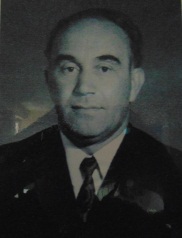 24 года являлся членом бюро РК КПСС, где курировал промышленность, более 30 лет избирался депутатом районного и городского Советов депутатов, возглавлял постоянные комиссии по промышленности, транспорту и связи.Александр Степанович внес значительный вклад в развитие отечественной металлургии, машиностроения. Под его умелым руководством Баймакский завод многие годы достигал высоких показателей производства и социального развития.Деятельность Александра Степановича высоко оценена государством. За выдающиеся трудовые заслуги награждён орденами Трудового Красного Знамени (1971 г.), Дружбы народов (1981 г.), медалями, грамотами Президиумов Верховных Советов РСФСР и БАССР. Заслуженный металлург РФ (1994 г.), заслуженный машиностроитель БАССР (1987 г.), почётный изобретатель СССР (1982г.).Почётный гражданин города Баймак и Баймакского района. Имя А.С. Манылова присвоено одной из улиц микрорайона «Южный» города Баймак.   Сайгафаров Амир Закирович родился в посёлке Ишбирде одноимённого рудника Кусеевского сельсовета Баймакского района 16 мая 1935 года. Очень рано остался без отца. Окончив Ишбирдинскую семилетнюю школу, Амир поступает в Темясовское педучилище. В годы учёбы Амир заинтересовался вопросами истории, особенно историей родного края, ведь в Темясово каждый камень, каждый взгорок буквально «дышит историей». Всё это помогло ему много лет спустя заняться краеведением, топонимикой и историей малой родины.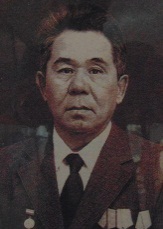 А тогда, в далёком 1954 году, 12 дипломированных девушек и парней—выпускников Темясовского педучилища, были направлены по распределению в Аргаяшский, Кунашакский районы Челябинской области. Амиру Закировичу выпал Кунашакский район. В двухкомплектной Муртазинской начальной школе Амир Закирович обучает детей 2-4 классов, одновременно выполняет обязанности заведующего школой. С тех далёких пор и начинается дружба и сотрудничество Амира Закировича с периодическими изданиями, он выступает с проникновенными, интересными статьями в райгазетах, на страницах республиканских журналов и газет. За просветительскую работу по вопросам языка, истории, краеведения А.З. Сайгафаров награждается в 2010 году дипломом исполкома Всемирного Курултая башкир «Народное признание», а 5 декабря 2013 года специальной медалью Всемирного Курултая башкир «Ал да нур сэс халкына» («За просвещение народа»).Служить попал Сайгафаров в танковый полк на Дальнем Востоке, у реки Уссури в подножье Сихотэ-Алиня.После армии Амир Закирович работал в Тавлыкаевской семилетней  школе. Далее была восьмилетняя школа деревни Казанка, с 1962 года директор школы. Успешно завершил географический факультет Башкирского госуниверситета.А с 1965 года Амир Закирович – на советской и партийной работе. Его назначили секретарём парткома только что созданного из бывших отделений Сибайского совхоза (Ирандыкского, Шверникского, Кусеевского и Туялясского) нового Ирандыкского совхоза. Территория совхоза объединяет два сельских Совета, 14 деревень. У крупного хозяйства 14 тысяч гектаров пахотных земель, 11 ферм, машинно-тракторный парк. По итогам успешного выполнения задач нескольких пятилеток совхоз награждался Переходящим Красным Знаменем Центрального Комитета КПСС и Совета Министров СССР. Амир Сайгафаров награждён в 1971 году орденом «Знак Почёта».В феврале этого года его назначают заведующим отделом пропаганды и агитации райкома партии, в октябре он возглавил здесь организационный отдел. Амира Сайгафарова избирают членом бюро райкома КПСС. В эти годы развёртывается строительство социальной инфраструктуры в районе.С 1975 года в течение семи с половиной лет работает председателем исполкома районного Совета народных депутатов. Баймакский район становится победителем Всесоюзного социалистического соревнования и награждается дипломом. В деревнях ширятся соревнования, конкурсы за образцовое ведение домохозяйства, благоустройство. В эти годы А.З.Сайгафаров награждается орденами Трудового Красного знамени (1976) и повторно «Знак Почёта» (1981).В 1982 году А.З.Сайгафарова назначают начальником ПМК № 545. Спустя год, по его личной просьбе вернуть в свою профессию, Амира Закировича переводят директором Баймакской школы-интерната. За семь лет работы на новом участке Амир Закирович вплотную занимается укреплением материально-технической базы школы-интерната. Заключает договора на шефскую помощь с руководством РТП, АТП, ДСУ, «Сельхозхимией», колхозом «Сакмар» и другими. При школе-интернате появляется животноводческая ферма, плодовый сад, первыми в районе обзаводятся зимней теплицей. Чтобы организовать полноценный отдых детей, с изучением топонимики и красот родного края, директор организует летный лагерь на берегах Сакмары. Появляется традиция экскурсий в разные уголки района, за его пределы.В 1989 году Амира Сайгафарова переводят на должность директора Баймакской средней школы №1. Но там ему не пришлось долго работать, вновь начиналась советско-партийная работа.В 1990 году назначается первым заместителем председателя городского Совета, в 1991 — районного Совета. С 1992 года — первый заместитель главы райгорадминистрации по социально-гуманитарным вопросам. Посвятившему многие годы педагогической работе Амиру Сайгафарову присваивается звание «Заслуженный работник образования Республики Башкортостан».Остающегося учителем в душе А.З.Сайгафарова избирают председателем исполкома районного курултая башкир.С выходом в 1997 году на заслуженный отдых, Амир Закирович с головой окунается в творческую работу. Как общественный корреспондент, активно сотрудничает с районными газетами. Лауреат литературной премии имени Батыра Валида (2003) отличается новизной подачи материала, научностью, документальностью, много работ посвящено открытию «белых страниц» истории. В творческой копилке А.З.Сайгафарова имеется очень важный краеведческий труд энциклопедического характера «Баймакский край» (в соавторстве с Р.Утягуловым и А.Багумановым). Основная часть этой книги родилась в результате неустанной работы Амира Закировича в архивах Уфы, Оренбурга, Орска и так далее. Книги А.З.Сайгафарова: «Баймак и баймакцы», документально-историческое издание «На страже здоровья. Баймакский район и этапы развития и становления здравоохранения», «Бурзянский род», «450 лет вместе с Россией», «Развитие общего образования, «Дэрдмэнд: истоки творчества -на Ирандыке» и другие. По научной обоснованности, глубине мысли, богатому языку они могут сравниться с документальными произведениями выдающихся писателей. Интеллектуально-лирическая проза, при этом подкреплённая научными изысканиями документалистика всегда воспринимается как произведение с художественным своеобразием. Автора отличают собственная стилистика и свой взгляд на мир.Почётный гражданин города Баймак и Баймакского района А.З.Сайгафаров — активный участник общественно-политических и культурных мероприятий района.В простонародье часто называют людей власти «функционерами», «бюрократами», мол, не видят за бумагами человека. А Амир Закирович никогда не ронял своего авторитета-- он жил и живёт нуждами и заботами простого человека. И по жизни это очень простой, доступный человек, гостеприимный, трудолюбивый хозяин, добрый дедушка. С супругой Гузель Абдрахмановной вырастили двух сыновей и дочь. Сейчас радуются внукам и правнукам.   Акназаров Зекерия Шарафутдинович (22.08.1924 — 02.04. 2000) — советский государственный и партийный деятель. Председатель Совета Министров Башкирской АССР (1962—1986).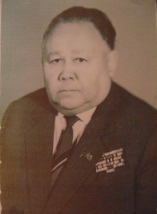 Родился на хуторе Ямашево Зилаирского кантона БАССР (ныне несуществующая деревня Баймакского района Башкортостана) старшим ребёнком в семье крестьянина Шарафутдина Гиляжевича Акназарова.Окончил Темясовское педагогическое училище в 1940 году. С 1941 по 1942 год работал учителем Мурзеевской начальной школы Баймакского района Башкирской АССР. 22 августа 1942 года был призван в армию. Службу проходил в Уфе, на фронте не воевал.С 1946 года — второй секретарь Баймакского РК ВЛКСМ.После войны окончил Башкирский государственный педагогический институт им. К. А. Тимирязева в 1950 году, АОН при ЦК КПСС в 1962 году.С 1948 по 1954 год инструктор, заместитель заведующего отделом, секретарь, второй секретарь, с 1951 года первый секретарь Башкирского обкома ВЛКСМ. Аспирант Академии общественных наук при ЦК КПСС (1960−1962).С 1954 по 1962 год — заведующий отделом партийных органов Башкирского обкома КПСС.С февраля 1962 года по январь 1986 года — Председатель Совета Министров Башкирской АССР.Депутат Совета Национальностей Верховного Совета СССР 6-9 созывов (1962—1978) от Башкирской АССР. В Верховный Совет 9 созыва избран от Октябрьского избирательного округа № 511 Башкирской АССР, член Комиссии по транспорту и связи Совета Национальностей. Депутат Верховного Совета РСФСР и Верховного Совета БАССР. В 1966—1971 являлся членом Центральной ревизионной комиссии КПСС.В 1986 году вышел на пенсию.2 апреля 2000 года скончался в Уфе. Похоронен на Мусульманском кладбище.СочиненияВремя. Люди. Мысли. — Уфа, 1995.Награды2 ордена Ленина (1971, 1984)Орден Октябрьской Революции (1981)2 ордена Трудового Красного Знамени (1957, 1966)Орден Дружбы народов (1974)10 медалей СССР.На доме № 71 по улице Коммунистической, где жил З. Ш. Акназаров, установлена в его честь мемориальная доска. Его именем названа улица в Уфе.   Барлыбаев Халиль Абубакирович родился 5 января 1944 года в д. Юмашево, Башкирской АССР — умер 18 марта 2020 в г. Москва — российский экономист, депутат Государственной думы третьего созыва.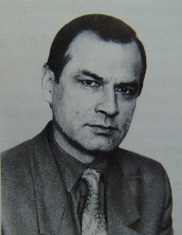 Доктор экономических наук (1991), доктор философских наук (2011), профессор РАНХиГС при Президенте Российской Федерации, научный сотрудник Института философии РАН, заслуженный экономист Республики Башкортостан (1993).1972 год — окончил экономический факультет МГУ имени М. В. Ломоносова1976—1989 — преподавал на кафедре политэкономии Башкирского государственного университета (Уфа)1990—1992 — заведующий экономическим отделом Совета министров Республики Башкортостан1992—1994 — председатель Фонда имущества Республики Башкортостан1994—1995 — председатель Государственного комитета Республики Башкортостан по управлению государственной собственностью1995—1999 — проректор по экономике Башкирского государственного университета.В декабре 1999 года был избран депутатом Государственной Думы РФ третьего созыва по Сибайскому избирательному округу 6 Республики Башкортостан, выдвигался избирательным блоком «Отечество - Вся Россия», был членом депутатской группы «Регионы России», заместителем председателя Комитета Государственной Думы по собственности. Умер 18 марта 2020 года.Основные работыЭкономика Башкортостана (гл. редактор) (1988, 2003, 2007)Приватизацию на пользу народа (1994)Путь человечества: самоуничтожение или устойчивое развитие (Издание Госдумы, 2001)Общая теория глобализации и устойчивого развития (Издание Госдумы, 2003)Глобализация: за или против устойчивого развития (Изд-во РАГС, 2006)Человек, глобализация, устойчивое развитие (Изд-во РАГС, 2007)Человек в потоке универсальной эволюции (Изд-во РАГС, 2008)Интеллектуально-гуманистическая (ноосферная) формация — закономерное будущее человечества (Изд-во РАГС, 2010)Истина и справедливость как системообразующие ценности (2014)«Избранные труды» в 4-х т. Т. 1: «Устойчивое развитие. Глобалистика» — 544с. Т. 2: «Философская антропология. Глобализация. Устойчивое развитие. Сознание и идентичность» — 512с. Т.3: «Экономическая теория. Экономика. Экология» — 448с. Т. 4: «Публицистика» — 411с. М.: ИД «Научная библиотека». 2014.«Введение в философию солидарности». М.: ИД «Научная библиотека». 2016.- 128с.«Солидарология. Философия солидарности». Уфа. Китап. 2016. — 360с.«Философия солидарности. Анти-Хантингтон. Солидарология». М.: ИД «Научная библиотека». 2018.   Исянбаев Мазгар Насипович родился 15 сентября 1936 года в д. 2-е Иткулово Баймакского района Башкирской АССР) — экономист, доктор экономических наук, профессор (1989), заслуженный деятель науки Республики Башкортостан, заслуженный деятель науки Российской Федерации, академик Академии наук Республики Башкортостан с 2002 года.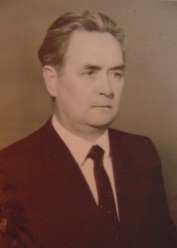 В 1955 году Мазгар Насипович с отличием окончил Темясовское педагогическое училище. В 1956 году поступил и в 1961 году с отличием окончил Башкирский государственный университет. Женился на пятом курсе университета, а после его окончания вместе с женой Фавзилей Лутфурахмановной он уехал в Баймак на работу преподавателем в средней школе № 1.С 1963 года работал в отделе экономических исследований Башкирского филиала АН СССР (Институт социально-экономических исследований Уфимского научного центра РАН).В 1971 году избран старшим научным сотрудником, в 1973 году — заведующим сектором эффективности общественного производства ОЭИ БФАН СССР. В 1977—1981 и 1987—1990 одновременно работал заместителем заведующего отделом экономических исследований БФАН СССР по науке.В 1987 году защитил докторскую диссертацию.В 1990—1997 гг. М. Н. Исянбаев работал заведующим отделом социально-экономических проблем Президиума Верховного Совета и Государственного Собрания Республики Башкортостан по экономическим вопросам. С 1998 года он работает в Институте социально-экономических исследований Уфимского научного центра РАН заведующим отделом и сектором проблем региональной экономики.Семья. Жена Фавзиля Лутфурахмановна, дочь Альфия (1964 г.р.).Научная деятельностьС 1989 года — профессор, С 1991 года — член-корреспондент Академии наук Республики Башкортостан. Академик Российской инженерной академии (1993 г.), академик Российской академии естественных наук (1994 г.), академик Академии наук Республики Башкортостан (2002 г.).Основные направления исследований:теория и методология региональной экономики.Усовершенствовал методологические основы формирования хозяйственных комплексов республик в составе Российской Федерации как региональных подсистем единого народнохозяйственного комплекса страны в условиях перехода экономики на рыночные отношения. Его труды были использованы Советом Министров СССР, СОПС при Госплане СССР, ЦЭНИИ при Госплане РСФСР, отраслевыми научно-исследовательскими и проектными институтами, научными Советами АН СССР, плановыми и хозяйственными организациями используются органами государственного управления Республики Башкортостан.Является членом специализированного совета по присуждению учёных степеней доктора и кандидата экономических наук при Уфимском научном центре РАН, членом редакционной коллегии и научно-методического Совета энциклопедии «Башкортостан», членом редакционной коллегии научно-гуманитарного и общественно-политического журнала АН РБ «Ядкар».Автор более 190 научных работ, в том числе 50 монографий.Избранные трудыДорогой науки. — Уфа: Гилем, 2005.Методологические основы формирования и функционирования хозяйственных комплексов республик. — Уфа, 1992.Формирование лесного комплекса и охраны лесосырьевых ресурсов. — Уфа, 1992.Научные основы управления экономическим и социальным развитием Республики Башкортостан в условиях перехода к рыночным отношениям. — Уфа, 1998.Развитие реформы и становление новых экономических отношений в Республике Башкортостан. — Уфа, 2000.Звания и наградыЗаслуженный деятель науки Республики Башкортостан.Заслуженный деятель науки Российской Федерации.Награждён Почётными грамотами Академии наук СССР, Кабинета Министров Республики Башкортостан, Президиума Башкирского филиала АН СССР, Общества «Знание» Российской Федерации.Академик Российской инженерной академии (1993), Российской академии естественных наук (1994), Академии наук Республики Башкортостан (2002).    Моряков Юрий Петрович. (1937 г.-1997 г.). Трудовую деятельность начал в 1960 г. после окончания БСХИ агрономом колхоза «Победа» (ныне «Рассвет»), главным агрономом в совхозах «Суванякский», «Баймакский», Баймакском ОПХ. С 1973 г. возглавлял агрономическую службу в ордена Ленина совхоз-техникуме «Зилаирский». Один из ярких последователей народного академика Т.С.Мальцева по внедрению в Зауралье приемов почвозащитного земледелия, прогрессивных методов организации труда как бригадный подряд, арендный подряд, полный хозрасчет и самофинансирование. Автор более 30 научно-популярных статей по земледелию в засушливых районах. Заслуженный агроном РФ и РБ. Был награжден орденом Трудового Красного Знамени. 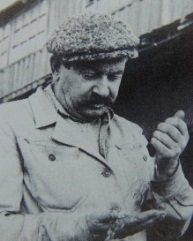    Хусаин Файзуллович Ахметов родился 6 января 1914 года в д. Чингизово Оренбургской губернии —умер 8 января 1993 г. в г. Уфа — башкирский советский композитор. Народный артист РСФСР (1990). Заслуженный деятель искусств РСФСР (1974). Председатель правления Союза композиторов Башкирской АССР (1948—1953).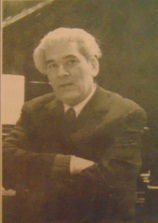 Автор первого башкирского классического романса «Ночной Урал» (башк. «Төнгө Урал») на стихи Кадыра Даяна. Автор вокальных башкирских баллад, поэм.Лауреат второй Республиканской премии имени Салавата Юлаева (1968) «за цикл песен для голоса и фортепьяно: „ Мой Урал“ (слова Баязита Бикбая), „Песня о Ленине“ (слова автора), „Знамя партии“ (слова Гайнана Амири) для двух солистов, хора и оркестра, „Сюиту“ для струнного оркестра, арфы, гобоя и ударных инструментов в четырёх частях».ОбразованиеБашкирское национальное отделение Московской консерватории — в 1932—1936 гг. учился по классу пения, а в 1936—1941 гг. и 1944 году по классу композиции Ю. М. Яцевича и А. Н. Александрова.В 1941—1944 гг. являлся музыкальным редактором Республиканского комитета радиофикации при Совете народных комиссаров Башкирской АССР.В 1946—1974 гг. работал художественным руководителем Башкирской филармонии.В 1948—1953 гг. — председатель правления Союза композиторов Башкирской АССР. Член КПСС с 1948 года.В 1976—1987 гг. — председатель Хорового общества Башкирской АССР.Умер 8 января 1993 года в Уфе. Похоронен на Мусульманском кладбище.СемьяЖена — Рауфа Фатыховна (в некоторых источниках Рауза Фатиховна), врач, много лет проработавшая на кафедре инфекционных болезней Башкирского медицинского университета.Дети: Зульфира, Гульнара, Мурад.ТворчествоХусаин Ахметов продолжал развивать традиции башкирской народной музыки, в своих произведениях использовал особенности узун-кюй.Является автором нот свыше 100 башкирских народных песен и наигрышей, около 400 песен и романсов, 12 вокальных циклов, 18 баллад и 4 поэмы для голоса и фортепиано.Сочинения- В 2009 году Башкирской госфилармонии («Неси людям солнца свет») на стихи Ш. Бабича- балет «Горный орёл» (Уфа, 1954, совместно с Н. Сабитовым);- кантата «Здравица русскому народу» (1954) на стихи Ханифа Карима;- сюиты для оркестра (1952, 1963);- струнный квартет (1963);- сюита для струнного оркестра, гобоя, арфы и ударных (1967);- опера — «Современники» (башк. «Замандаштар») (Уфа, 1971), либретто Баязита Бикбая;- вокальный цикл «Пять стихотворений…» (1981) на стихи Мифтахетдина Акмуллы;- опера «Нэркэс», премьера оперы по романтической трагедии Ильшата Юмагулова на либретто самого композитора и режиссёра-постановщика Рифката Валиуллина состоялась после смерти Ахметова в ноябре 1994 года. Окончил оперу и подготовил к постановке сын композитора Мурад Ахметов. НаградыДва ордена «Знак Почёта» (1949, 1954).Республиканская премия имени Салавата Юлаева (1968).Орден Трудового Красного Знамени (1971).Народный артист РСФСР (1990).Заслуженный деятель искусств Башкирской АССРПамятьВ Уфе на доме, где жил Ахметов, установлена мемориальная доска.В 1994 году в деревне Чингизово Баймакского района Республики Башкортостан был открыт Музей им. Х. Ахметова, а затем в г. Сибае.23 января 2009 года к 70-летию Башкирской государственной филармонии присвоено имя Хусаина Ахметова.   Сулейманов Гата Зулькафилович родился 28 июня 1912 года — умер 25 июня 1989 — советский башкирский актёр, певец, кураист, собиратель фольклора и педагог. Народный и заслуженный артист Башкирской АССР, заслуженный работник культуры РСФСР.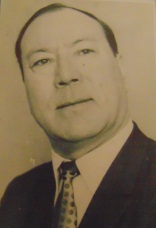 Учился в Башкирском отделении Московской консерватории имени П. И. Чайковского. С 15 лет в коллективе Башкирского академического театра драмы. Работал в драматических труппах республики, Башкирском театре оперы и балета, Башкирском государственном академическом драмтеатре, Уфимском училище искусств. В академическом театре им было создано около 90 образов. Во время Великой Отечественной войны в 1943-м в составе башкирской фронтовой бригады выезжал с концертами на передовую. Участник Первого (1947) и Четвёртого (1953) Всемирного фестиваля молодёжи и студентов.Автор книги «Курай», ставшей новой ступенью в эволюции башкирского музыкального инструмента, став первой научной работой по кураю, основоположником теории и методики игры на народном инструменте. Книга получила высокую оценку и за пределами Башкирии. Сулейманов написал и другие учебные пособия по кураю. Как фольклорист собрал и записал 250 древних песен и легенд, 150 из них обработал для курая.НаградыНаграждён орденом «Знак Почёта».Лауреат премии имени Салавата Юлаева (1971) «за исполнительское мастерство и активную пропаганду национального музыкального инструмента курая среди трудящихся».Народный артист Башкирской АССР.Память1 августа 1997 года в Уфе, по улице Октябрьской революции, дом 9 открыли мемориальную доску из мрамора: барельеф с ниженаходящейся надписью: «В этом доме жил основоположник профессиональной школы курая, народный артист Башкортостана, заслуженный работник культуры России, лауреат республиканской премии имени Салавата Юлаева Гата Зулькафилович Сулейманов».В 1995 году по приказу Министерства культуры Республики Башкортостан имя Гаты Сулейманова было присвоено музею в с. Туркменево, а в 1997 году — Баймакской школе искусств.   Туйсина Рашида Гильмитдиновна родилась 10 мая 1942 года в д. Чингизово, Баймакского района Башкирской АССР — башкирская танцовщица. Заслуженная артистка России, народная артистка Республики Башкортостан, лауреат премий имени Салавата Юлаева (1973) и    Г. Саляма (1968).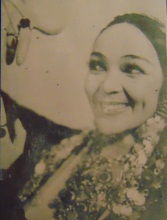 В 1960 году стала солисткой Башкирского ансамбля народного танца имени Файзи Гаскарова.В репертуаре Рашиды Туйсиной башкирские танцы «Загида», «Гульназира», «Зарифа», «Проказницы», «Старинный танец с ведром», «Бишбармак» и другие. Принимала участие в концертах во многих городах Советского Союза, стран Европы, Азии и Африки.Вместе с кураистом и исполнителем горлового пения Ишмуллой Дильмухаметовым создали несколько музыкально-хореографических номеров. Дуэт принимал участие в IX Всемирном Фестивале молодежи и студентов в Софии (1968 год), где завоевал звание лауреата и золотую медаль, исполнив под аккомпанемент курая танец «Загида». Творческий союз удостоен премии имени Салавата Юлаева.Рашида Туйсина работала в Республиканской гимназии-интернате имени Г. Альмухаметова. Ныне является членом жюри республиканского телевизионного конкурса народного танца «Баик».Семья. Муж Анвар Ишбердин и сын Халил являются солистами Государственного академического ансамбля народного танца имени Файзи Гаскарова.НаградыПремия имени Г. Саляма (1968)Республиканская премия имени Салавата Юлаева — за концертно-исполнительскую деятельность в 1973 году и высокое мастерство в музыкально-хореографической композиции «Родного Урала» в 1974 году.Заслуженная артистка РоссииНаграждена Орденом Салавата Юлаева.Народная артистка Республики Башкортостан (2008).   Асфандия́ров Анва́р Заки́рович (родился 15 мая 1934 г. в д. Чингизово, Баймакского района Башкирской АССР —умер 4 февраля 2014 года в г.Уфа) — советский и российский историк, кандидат исторических наук (1970), профессор, кавалер ордена Салавата Юлаева (2004).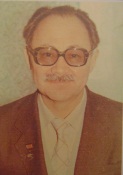  Мать умерла рано, а отец, Закир Асфандияров, пропал без вести в 1941 году на Воронежском фронте. Анвар воспитывался в Ямашевском, затем в Баймакском детдоме.В 1953 году окончил башкирскую среднюю школу № 9 г. Уфы, в 1958 — исторический факультет Московского государственного университета имени М. В. Ломоносова.В 1958—1965 годы преподавал в Республиканской школе-интернате № 1 г. Уфы (ныне Башкирская республиканская гимназия-интернат имени Рами Гарипова).С января по ноябрь 1965 года работал в Башкирском медицинском институте. С ноября 1965 года по ноябрь 1968 года обучался в аспирантуре Института истории, языка и литературы Башкирского филиала АН СССР.В 1968—1974 годы — младший, старший научный сотрудник Института истории, языка и литературы Башкирского филиала АН СССР.С 1974 года работал на историческом факультете Башкирского государственного университете: старший преподаватель, доцент, с 1996 года — профессор кафедры отечественной истории.Научная деятельностьОсновное направление научных исследований — история социально-экономического и культурного развития Башкортостана и России в XVIII—XIX вв., кантонной системы, сел и деревень Башкортостана.Автор 320 научных работ, в том числе 20 монографий, учебного пособия для вузов республики «История Башкортостана с древнейших времен до 1917 г.» (Уфа, 1991, Ч.1), учебника «История Башкортостана» для 8-9 классов СШ РБ (Уфа, 1993—2007), а также «Историко-культурного энциклопедического атласа Республики Башкортостан».Награды и званияОрден Салавата Юлаева (2004)Орден Дружбы народов (2009)Заслуженный работник культуры Башкирской АССР (1985)Отличник Высшей школы СССР (1984)Государственная премия Республики Башкортостан в области науки и техники (2007) — за монографии «Кантонное управление в Башкирии (1798—1865 гг.)», «Олатайзарзын бар тарихы…» и серию работ по истории сел и деревень Башкортостана, а также башкирских деревень Саратовской, Самарской, Пермской и Свердловской областей Российской ФедерацииУральская премия имени Владимира Бирюкова (1994) — за пятитомное издание «История сёл и деревень Башкирии»Почётная грамота Президиума Верховного Совета Башкирской АССР (1983)Международная общественная премия имени А.З. Валиди.   Байрамгулов Мидхат Асфандиярович родился 1 мая 1930 года в дер. Кусеево. Окончил Магнитогорский педагогический институт (1953), Челябинский гос. пед. институт (1967). С 1949 учитель Исянбетовской начальной школы, с 1950- Кусеевской семилетней школы, с 1955- Ахмеровской семилетней школы, с 1958 - директор, с 1960- завуч Ишмурзинской средней школы, с 1967 года завуч по воспитательной работе Баймакской средней школы №1, в 1968-1991 – Первотуркменовской средней школы. Организатор и создатель музея им.Г.Сулейманова. В 1995 – 2010 годах руководитель клуба “Дар” (в 2003 присвоено звание “народный”) при центре народного творчества. Автор памятника кураю на г. Тугажман, серий портретов известных земляков Баймака Бикбулатова, Т.Т.Миннигулова, В.Р.Шункарова и др. Участник Всесоюзной выставки самодеятельных художников (г. Москва, 1961), республиканских выставок произведений самодеятельных художников (1959), “Дар” (2003). Дипломант Всесоюзного фестиваля народного творчества (1987). Автор сборников стихов, посвященных родному краю, природе, друзьям, а также публикаций в районных и республиканских газетах. Заслуженный работник культуры РБ (1995).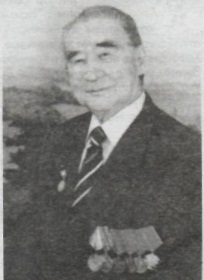 Основные произведения:1.Тыуған яғым –алтын бишек (Родина моя- золотая колыбель). Өфө,2001;2.Родина моя- золотая колыбель. Уфа,2006;3.Ирәндек гәүһәрҙәре (Жемчужины Ирандыка). Баймаҡ,2009-б.116-122;3.Тормош хәтирәләре. (Воспоминания). Өфө,2015.   Ишбердин Эрнст Файзрахманович родился 20 декабря 1934 года в д.  Ишберда Баймакского района Башкирской АССР — умер 24 мая 2019 года в г. Уфа — башкирский языковед-тюрколог, доктор филологических наук (1989), профессор кафедры востоковедения, академик Международной Академии ТЮРКСОЙ, Заслуженный деятель науки Республики Башкортостан (1995).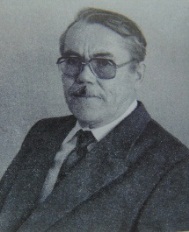 В 1963 году закончил филологический факультет Башкирского государственного университета.В 1966 году поступил в аспирантуру Института истории, языка и литературы Башкирского филиала АН СССР, а в 1970 году защитил кандидатскую диссертацию.В 1970—1975 гг. работал преподавателем в Стерлитамакского государственного педагогического института.В 1975—1999 гг. — научный сотрудник и заведующий отделом диалектологии и истории языка Института истории, языка и литературы УНЦ РАН.В 1989 году защитил докторскую диссертацию по исторической лексикологии башкирского языка.С 2000 года работал преподавателем кафедры башкирского и общего языкознания Башкирского государственного университета. Читал лекции по истории башкирской письменности, старотюркскому языку и сравнительно-исторической грамматике тюркских языков. Руководил научной работой аспирантов и соискателей, был членом Совета по защите докторских диссертаций по филологическим специальностям.Научная деятельностьАвтор более 150 печатных научных изданий, в том числе учебников, учебных пособий для общеобразовательных школ, педагогических училищ и вузов.Научные трудыСовременный башкирский язык. Учебник для вузов (в соавт.) — Уфа, 1986;Историческое развитие лексики башкирского языка. — Москва, 1986;Очерки истории башкирского литературного языка (в соавторстве). — Москва, 1989;История башкирского литературного языка (в соавт.) — Уфа, 1993;Старотюркский язык. Учебное пособие. — Уфа, 2000;Термины земледелия в башкирском языке. — Уфа, 2004;Башкирский язык. Учебник для педагогических училищ и колледжей (в соавт.) — Уфа, 2010;Этнонимы в топонимии Башкирии // Ономастика Поволжья. — Уфа, 1973;Монгольские заимствования в башкирском языке // Советская тюркология. — Баку, 1979. № 1;Ударение и система гласных башкирского языка // Советская тюркология. — Баку, 1980. № 5;Вопросы словесного ударения в башкирском языке // Учитель Башкортостана. — Уфа, 2004. № 12.   Ильясова (Зиннурова) Мавлида Биктимировна. Родилась в Баймаке, закончила СШ №1. Сегодня она-юрист и журналист и представляет интересы республики и башкирской диаспоры в Санкт-Петербурге, северо-западной части России и странах Европы.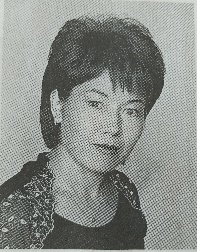    Баймурзин Рафаил Адигамович - уроженец г. Баймак, до 5 класса проучился в БСШ №2, закончил музыкальную школу-интернат в г. Уфе, Магнитогорский горно-металлургический институт. После окончания института был направлен в Выксунский металлургический завод, где прошел все ступени карьерного роста. В 1991 г. переходит на работу в ЗАО «Выксунский хлеб». В 2001 г. был избран генеральным директором данного предприятия.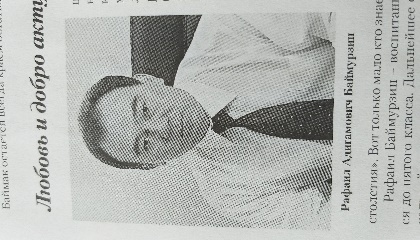 